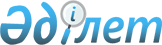 О снятии ограничительных мероприятий на территории села Кальпе сельского округа Жолбарыс батыраРешение акима Жолбарыс батыра сельского округа Каратальского района Алматинской области от 12 декабря 2016 года № 19. Зарегистрировано Департаментом юстиции Алматинской области 4 января 2017 года № 4057      В соответствии с подпунктом 8) статьи 10-1 Закона Республики Казахстан "О ветеринарии" от 10 июля 2002 года и на основании представления главного государственного ветеринарно-санитарного инспектора Каратальского района от 1 ноября 2016 года № 8, аким сельского округа Жолбарыс батыра РЕШИЛ:

      1. Снять ограничительные мероприятия на территории села Кальпе сельского округа Жолбарыс батыра Каратальского района, установленные в связи с возникновением заболевания бруцеллеза среди крупного рогатого скота.

      2. Признать утратившим силу решение акима сельского округа Жолбарыс батыра Каратальского района от 19 августа 2016 года № 10 "Об установлении ограничительных мероприятий на территории села Кальпе сельского округа Жолбарыс батыра" (зарегистрированного в Реестре государственной регистрации нормативных правовых актов от 15 сентября 2016 года № 3954, опубликованного в газете "Каратал" от 30 сентября 2016 года № 40 (7408)).

      3. Контроль за исполнением настоящего решения оставляю за собой.

      4. Настоящее решение вступает в силу со дня государственной регистрации в органах юстиции и вводится в действие по истечении десяти календарных дней после дня его первого официального опубликования.


					© 2012. РГП на ПХВ «Институт законодательства и правовой информации Республики Казахстан» Министерства юстиции Республики Казахстан
				
      Аким сельского округа 

      Жолбарыс батыра 

С. Андасбаев
